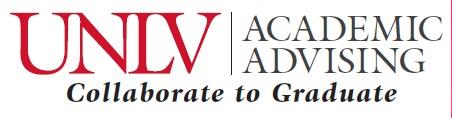 Student Academic Advisory Board (SAAB) Membership ApplicationName: ____________________Student ID:________________Primary Phone: _____________Email: ____________________ Major: __________________________ G.P.A.: _____________ Class Standing: Freshman Sophomore Junior Senior (circle one)Personal StatementPlease indicate why you are interested in this organization and what contributions you could make to the SAAB.Summarize your campus and/or community service involvement.Personal ReferenceName: Contact number: 				Relationship:Selection processAll applicants will be reviewed, and those possessing membership requirements and essential characteristics to assume a position on the Student Academic Advisory Board will be contacted.Please sign below verifying that you have visited the Rebel Voice Commission/ Student Academic Advisory Board (SAAB) website found here: http://www.unlv.edu/advising/rebel-voice. Your signature also gives the RVC permission to confirm your academic eligibility to be on the Student Academic Advisory Board.Signature___________________________________________________ Date _____________Please submit completed application to Valarie Burke or Elisa Watts in FDH 706 or email to: rebelvoice@unlv.edu by September 9, 2014